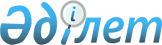 Об Актогайском районном бюджете на 2023-2025 годыРешение Актогайского районного маслихата Павлодарской области от 22 декабря 2022 года № 140/30.
      Сноска. Вводится в действие с 01.01.2023 в соответствии с пунктом 10 настоящего решения.
      В соответствии с пунктом 2 статьи 75 Бюджетного кодекса Республики Казахстан, подпунктом 1) пункта 1 статьи 6 Закона Республики Казахстан "О местном государственном управлении и самоуправлении в Республике Казахстан", Актогайский районный маслихат РЕШИЛ:
      1. Утвердить Актогайский районный бюджет на 2023-2025 годы согласно приложениям 1, 2 и 3 соответственно, в том числе на 2023 год в следующих объемах:
      1) доходы – 6 567 672 тысяч тенге, в том числе: 
      налоговые поступления – 1 177 942 тысяч тенге;
      неналоговые поступления – 38 971 тысяч тенге;
      поступления от продажи основного капитала – 10 334 тысяч тенге;
      поступления трансфертов – 5 340 425 тысяч тенге;
      2) затраты – 6 655 047 тысяч тенге;
      3) чистое бюджетное кредитование – 39 032 тысяч тенге, в том числе:
      бюджетные кредиты – 85 840 тысяч тенге;
      погашение бюджетных кредитов – 46 808 тысяч тенге;
      4) сальдо по операциям с финансовыми активами - 0;
      5) дефицит (профицит) бюджета - - 126 407 тысяч тенге;
      6) финансирование дефицита (использование профицита) бюджета - 126 407 тысяч тенге.
      Сноска. Пункт 1 - в редакции решения Актогайского районного маслихата Павлодарской области от 21.12.2023 № 81/12 (вводится в действие с 01.01.2023).


      2. Предусмотреть в районном бюджете на 2023 год объем субвенций передаваемых из областного бюджета в общей сумме 1 132 890 тысяч тенге.
      3. Предусмотреть в районном бюджете на 2023 год объемы субвенций, передаваемых из районного бюджета в бюджеты сельских округов, в общей сумме 419 607 тысяч тенге, в том числе:
      Актогайский – 125 948 тысяч тенге;
      Акжол – 50 673 тысяч тенге;
      Жалаулинский – 44 733 тысяч тенге;
      Жолболдинский – 47 433 тысяч тенге;
      Караобинский – 46 749 тысяч тенге;
      Кожамжарский – 52 345 тысяч тенге;
      Муткеновский – 51 726 тысяч тенге.
      4. Предусмотреть в районном бюджете на 2024 год объемы субвенций, передаваемых из районного бюджета в бюджеты сельских округов, в общей сумме 440 587 тысяч тенге, в том числе:
      Актогайский – 129 528 тысяч тенге;
      Акжол – 53 573 тысяч тенге;
      Жалаулинский – 47 633 тысяч тенге;
      Жолболдинский – 50 333 тысяч тенге;
      Караобинский – 49 649 тысяч тенге;
      Кожамжарский – 55 245 тысяч тенге;
      Муткеновский – 54 626 тысяч тенге.
      5. Предусмотреть в районном бюджете на 2025 год объемы субвенций, передаваемых из районного бюджета в бюджеты сельских округов, в общей сумме 462 616 тысяч тенге, в том числе:
      Актогайский – 132 675 тысяч тенге;
      Акжол – 56 720 тысяч тенге;
      Жалаулинский – 50 780 тысяч тенге;
      Жолболдинский – 53 480 тысяч тенге;
      Караобинский – 52 796 тысяч тенге;
      Кожамжарский – 58 392 тысяч тенге;
      Муткеновский – 57 773 тысяч тенге.
      6. Учесть в районном бюджете целевые текущие трансферты на 2023 год бюджетам сельских округов 299 757 тысяч тенге на расходы текущего и капитального характера:
      262 084 тысяч тенге- на реализация мероприятий по социальной и инженерной инфраструктуре в сельских населенных пунктах в рамках проекта "Ауыл-Ел бесігі";
      37673 тысяч тенге- на проведение среднего ремонта дорог.
      7. Распределение указанных сумм целевых трансфертов бюджетам сельских округов определяется на основании постановления акимата Актогайского района.
      8. Утвердить на 2023 год резерв исполнительного местного органа Актогайского района в сумме 22 984 тысяч тенге.
      9. Контроль за исполнением настоящего решения возложить на постоянную комиссию Актогайского районного маслихата по бюджетной политике и экономического развития региона.
      10. Настоящее решение вводится в действие с 1 января 2023 года. Актогайский районный бюджет на 2023 год (с изменениями)
      Сноска. Приложение 1 в редакции решения Актогайского районного маслихата Павлодарской области от 21.12.2023 № 81/12 (вводится в действие с 01.01.2023). Актогайский районный бюджет на 2024 год Актогайский районный бюджет на 2025 год
					© 2012. РГП на ПХВ «Институт законодательства и правовой информации Республики Казахстан» Министерства юстиции Республики Казахстан
				
      Секретарь Актогайского районного маслихата 

Ж. Ташенев
Приложение 1
к решению Актогайского
районного маслихата
Павлодарской областиот 22 декабря 2022 года№ 140/30
Категория
Категория
Категория
Сумма (тысяч тенге)
Класс
Класс
Подкласс
Подкласс
Наименование
1
2
3
4
5
1. Доходы
6567672
1
Налоговые поступления
1177942
01
Подоходный налог 
688184
1
Корпоративный подоходный налог
122837
2
Индивидуальный подоходный налог
565347
03
Социальный налог
392473
1
Социальный налог
392473
04
Налоги на собственность
79003
1
Налоги на имущество
79003
05
Внутренние налоги на товары, работы и услуги
11242
2
Акцизы
806
3
Поступления за использование природных и других ресурсов
6503
4
Сборы за ведение предпринимательской и профессиональной деятельности
3933
08
Обязательные платежи, взимаемые за совершение юридически значимых действий и (или) выдачу документов уполномоченными на то государственными органами или должностными лицами
7040
1
Государственная пошлина
7040
2
Неналоговые поступления
38971
01
Доходы от государственной собственности
7848
1
Поступления части чистого дохода государственных предприятий
43
4
Доходы на доли участия в юридических лицах, находящиеся в государственной собственности
5
5
Доходы от аренды имущества, находящегося в государственной собственности
7729
7
Вознаграждения по кредитам, выданным из государственного бюджета
46
9
Прочие доходы от государственной собственности
25
1
2
3
4
5
03
Поступления денег от проведения государственных закупок , организуемых государственными учреждениями, финансируемыми из государственного бюджета
100
1
Поступления денег от проведения государственных закупок , организуемых государственными учреждениями, финансируемыми из государственного бюджета
100
04
Штрафы, пени, санкции, взыскания, налагаемые государственными учреждениями, финансируемыми из государственного бюджета, а также содержащимися и финансируемыми из бюджета (сметы расходов) Национального Банка Республики Казахстан
1023
1
Штрафы, пени, санкции, взыскания, налагаемые государственными учреждениями, финансируемыми из государственного бюджета, а также содержащимися и финансируемыми из бюджета (сметы расходов) Национального Банка Республики Казахстан, за исключением поступлений от организаций нефтяного сектора и в Фонд компенсации потерпевшим
1023
06
Прочие неналоговые поступления
30000
1
Прочие неналоговые поступления
30000
3
Поступления от продажи основного капитала
10334
01
Продажа государственного имущества, закрепленного за государственными учреждениями
10334
1
Продажа государственного имущества, закрепленного за государственными учреждениями
10334
4
Поступления трансфертов
5340425
02
Трансферты из вышестоящих органов государственного управления
5340425
2
Трансферты из областного бюджета
5340425
Функциональная группа
Функциональная группа
Функциональная группа
Функциональная группа
Функциональная группа
Сумма (тысяч
тенге)
Функциональная подгруппа
Функциональная подгруппа
Функциональная подгруппа
Функциональная подгруппа
Сумма (тысяч
тенге)
Администратор бюджетных программ
Администратор бюджетных программ
Администратор бюджетных программ
Сумма (тысяч
тенге)
Программа
Программа
Сумма (тысяч
тенге)
 Наименование
Сумма (тысяч
тенге)
1
2
3
4
5
6
2. Затраты
6655047
01
Государственные услуги общего характера
898854
1
Представительные, исполнительные и другие органы, выполняющие общие функции государственного управления
235784
112
Аппарат маслихата района (города областного значения)
46316
001
Услуги по обеспечению деятельности маслихата района (города областного значения)
44853
003
Капитальные расходы государственного органа
1463
122
Аппарат акима района (города областного значения)
189468
001
Услуги по обеспечению деятельности акима района (города областного значения)
182383
003
Капитальные расходы государственного органа
7085
2
Финансовая деятельность
121027
452
Отдел финансов района (города областного значения)
121027
001
Услуги по реализации государственной политики в области исполнения бюджета и управления коммунальной собственностью района (города областного значения)
38555
003
Проведение оценки имущества в целях налогообложения
578
010
Приватизация, управление коммунальным имуществом, постприватизационная деятельность и регулирование споров, связанных с этим
30
018
Капитальные расходы государственного органа
435
028
Приобретение имущества в коммунальную собственность
53655
113
Целевые текущие трансферты нижестоящим бюджетам
27774
5
Планирование и статистическая деятельность
35794
453
Отдел экономики и бюджетного планирования района (города областного значения)
35794
001
Услуги по реализации государственной политики в области формирования и развития экономической политики, системы государственного планирования
35158
004
Капитальные расходы государственного органа
636
9
Прочие государственные услуги общего характера
506249
454
Отдел предпринимательства и сельского хозяйства района (города областного значения)
55109
1
2
3
4
5
6
001
Услуги по реализации государственной политики на местном уровне в области развития предпринимательства и сельского хозяйства
54722
007
Капитальные расходы государственного органа
387
810
Отдел реального сектора экономики района (города областного значения)
451140
001
Услуги по реализации государственной политики на местном уровне в области жилищно-коммунального хозяйства, пассажирского транспорта, автомобильных дорог, строительства, архитектуры и градостроительства
86324
003
Капитальные расходы государственного органа
742
113
Целевые текущие трансферты нижестоящим бюджетам
364074
02
Оборона
67434
1
Военные нужды
10941
122
Аппарат акима района (города областного значения)
10941
005
Мероприятия в рамках исполнения всеобщей воинской обязанности
10941
2
Организация работы по чрезвычайным ситуациям
56493
122
Аппарат акима района (города областного значения)
56493
007
Мероприятия по профилактике и тушению степных пожаров районного (городского) масштаба, а также пожаров в населенных пунктах, в которых не созданы органы государственной противопожарной службы
56493
06
Социальная помощь и социальное обеспечение 
337006
1
Социальное обеспечение
54086
451
Отдел занятости и социальных программ района (города областного значения)
54086
005
Государственная адресная социальная помощь
54086
2
Социальная помощь
209915
451
Отдел занятости и социальных программ района (города областного значения)
209915
002
Программа занятости
75150
004
Оказание социальной помощи на приобретение топлива специалистам здравоохранения, образования, социального обеспечения, культуры, спорта и ветеринарии в сельской местности в соответствии с законодательством Республики Казахстан
17216
007
Социальная помощь отдельным категориям нуждающихся граждан по решениям местных представительных органов
44579
010
Материальное обеспечение детей с инвалидностью, воспитывающихся и обучающихся на дому
755
017
Обеспечение нуждающихся лиц с инвалидностью протезно-ортопедическими, сурдотехническими и тифлотехническими средствами, специальными средствами передвижения, обязательными гигиеническими средствами, а также предоставление услуг санаторно-курортного лечения, специалиста жестового языка, индивидуальных помощников в соответствии с индивидуальной программой реабилитации лица с инвалидностью
31445
1
2
3
4
5
6
023
Обеспечение деятельности центров занятости населения
40770
9
Прочие услуги в области социальной помощи и социального обеспечения
73005
451
Отдел занятости и социальных программ района (города областного значения)
73005
001
Услуги по реализации государственной политики на местном уровне в области обеспечения занятости и реализации социальных программ для населения
54545
011
Оплата услуг по зачислению, выплате и доставке пособий и других социальных выплат
861
021
Капитальные расходы государственного органа
515
054
Размещение государственного социального заказа в неправительственных организациях
9084
061
Cодействие добровольному переселению лиц для повышения мобильности рабочей силы
8000
07
Жилищно - коммунальное хозяйство
2304103
1
Жилищное хозяйство
16256
810
Отдел реального сектора экономики района (города областного значения)
16256
004
Обеспечение жильем отдельных категорий граждан
11358
008
Организация сохранения государственного жилищного фонда
4898
2
Коммунальное хозяйство
2263185
810
Отдел реального сектора экономики района (города областного значения)
2263185
012
Функционирование системы водоснабжения и водоотведения
202582
028
Развитие коммунального хозяйства
500
058
Развитие системы водоснабжения и водоотведения в сельских населенных пунктах
2060103
3
Благоустройство населенных пунктов
24662
810
Отдел реального сектора экономики района (города областного значения)
24662
016
Обеспечение санитарии населенных пунктов
18662
018
Благоустройство и озеленение населенных пунктов
6000
08
Культура, спорт, туризм и информационное пространство
847353
1
Деятельность в области культуры
312577
802
Отдел культуры, физической культуры и спорта района (города областного значения)
311961
005
Поддержка культурно-досуговой работы
311961
1
2
3
4
5
6
810
Отдел реального сектора экономики района (города областного значения)
616
013
Развитие объектов культуры
616
2
Спорт 
246743
802
Отдел культуры, физической культуры и спорта района (города областного значения)
18960
007
Проведение спортивных соревнований на районном (города областного значения) уровне
11745
008
Подготовка и участие членов сборных команд района (города областного значения) по различным видам спорта на областных спортивных соревнованиях
7215
810
Отдел реального сектора экономики района (города областного значения)
227783
014
Развитие объектов спорта
227783
3
Информационное пространство
123154
470
Отдел внутренней политики и развития языков района (города областного значения)
20520
005
Услуги по проведению государственной информационной политики
19500
008
Развитие государственного языка и других языков народа Казахстана
1020
802
Отдел культуры, физической культуры и спорта района (города областного значения)
102634
004
Функционирование районных (городских) библиотек
102634
9
Прочие услуги по организации культуры, спорта, туризма и информационного пространства
164879
470
Отдел внутренней политики и развития языков района (города областного значения)
58355
001
Услуги по реализации государственной политики на местном уровне в области информации, укрепления государственности и формирования социального оптимизма граждан, развития языков
26576
003
Капитальные расходы государственного органа
450
004
Реализация мероприятий в сфере молодежной политики
31329
802
Отдел культуры, физической культуры и спорта района (города областного значения)
106524
001
Услуги по реализации государственной политики на местном уровне в области культуры, физической культуры и спорта
31652
032
Капитальные расходы подведомственных государственных учреждений и организаций
74872
10
Сельское, водное, лесное, рыбное хозяйство, особо охраняемые природные территории, охрана окружающей среды и животного мира, земельные отношения
51170
6
Земельные отношения
33290
1
2
3
4
5
6
463
Отдел земельных отношений района (города областного значения)
33290
001
Услуги по реализации государственной политики в области регулирования земельных отношений на территории района (города областного значения)
28253
006
Землеустройство, проводимое при установлении границ районов, городов областного значения, районного значения, сельских округов, поселков, сел
4552
007
Капитальные расходы государственного органа
485
9
Прочие услуги в области сельского, водного, лесного, рыбного хозяйства, охраны окружающей среды и земельных отношений
17880
453
Отдел экономики и бюджетного планирования района (города областного значения)
17880
099
Реализация мер по оказанию социальной поддержки специалистов
17880
12
Транспорт и коммуникации
1271351
1
Автомобильный транспорт
1259028
810
Отдел реального сектора экономики района (города областного значения)
1259028
043
Обеспечение функционирования автомобильных дорог
34543
044
Капитальный и средний ремонт автомобильных дорог районного значения и улиц населенных пунктов
35088
051
Реализация приоритетных проектов транспортной инфраструктуры
1189397
9
Прочие услуги в сфере транспорта и коммуникаций
12323
810
Отдел реального сектора экономики района (города областного значения)
12323
045
Организация внутрипоселковых (внутригородских), пригородных и внутрирайонных общественных пассажирских перевозок
2631
046
Субсидирование пассажирских перевозок по социально значимым городским (сельским), пригородным и внутрирайонным сообщениям
9692
13
Прочие
354026
3
Поддержка предпринимательской деятельности и защита конкуренции
377
454
Отдел предпринимательства и сельского хозяйства района (города областного значения)
377
006
Поддержка предпринимательской деятельности 
377
9
Прочие
353649
452
Отдел финансов района (города областного значения)
7336
012
Резерв местного исполнительного органа района (города областного значения) 
7336
802
Отдел культуры, физической культуры и спорта района (города областного значения)
163093
1
2
3
4
5
6
052
Реализация мероприятий по социальной и инженерной инфраструктуре в сельских населенных пунктах в рамках проекта "Ауыл-Ел бесігі"
163093
810
Отдел реального сектора экономики района (города областного значения)
183220
025
Развитие социальной и инженерной инфраструктуры в сельских населенных пунктах в рамках проекта "Ауыл-Ел бесігі"
183220
14
Обслуживание долга
54998
1
Обслуживание долга
54998
452
Отдел финансов района (города областного значения)
54998
013
Обслуживание долга местных исполнительных органов по выплате вознаграждений и иных платежей по займам из областного бюджета
54998
15
Трансферты
468752
1
Трансферты
468752
452
Отдел финансов района (города областного значения)
468752
006
Возврат неиспользованных (недоиспользованных) целевых трансфертов
1473
024
Целевые текущие трансферты из нижестоящего бюджета на компенсацию потерь вышестоящего бюджета в связи с изменением законодательства
45013
038
Субвенции
419607
054
Возврат сумм неиспользованных (недоиспользованных) целевых трансфертов, выделенных из республиканского бюджета за счет целевого трансферта из Национального фонда Республики Казахстан
2659
 3.Чистое бюджетное кредитование
39032
Бюджетные кредиты
85840
10
Сельское, водное, лесное, рыбное хозяйство, особо охраняемые природные территории, охрана окружающей среды и животного мира, земельные отношения
85840
9
Прочие услуги в области сельского, водного, лесного, рыбного хозяйства, охраны окружающей среды и земельных отношений
85840
453
Отдел экономики и бюджетного планирования района (города областного значения)
85840
006
Бюджетные кредиты для реализации мер социальной поддержки специалистов
85840
5
Погашение бюджетных кредитов
46808
01
Погашение бюджетных кредитов
46808
1
Погашение бюджетных кредитов, выданных из государственного бюджета
46808
4. Сальдо по операциям с финансовыми активами
0
5. Дефицит (профицит) бюджета
-126407
1
2
3
4
5
6
6. Финансирование дефицита (использование профицита) бюджета
126407
7
Поступление займов
85840
01
Внутренние государственные займы
85840
2
Договоры займа
85840
16
Погашение займов
46808
1
Погашение займов
46808
452
Отдел финансов района (города областного значения)
46808
008
Погашение долга местного исполнительного органа перед вышестоящим бюджетом
46808
8
Движение остатков бюджетных средств
87375
01
Остатки бюджетных средств
87375
1
Свободные остатки бюджетных средств
87375
01
Свободные остатки бюджетных средств
87375Приложение 2
к решению Актогайского
районного маслихата
Павлодарской области
от 22 декабря 2022 года
№ 140/30
Категория
Категория
Категория
Сумма (тысяч тенге)
Класс
Класс
Класс
Класс
Подкласс
Подкласс
Наименование
1
2
3
4
5
1. Доходы
2457343
1
Налоговые поступления
128539
01
Подоходный налог 
782601
1
Корпоративный подоходный налог
114702
2
Индивидуальный подоходный налог
667899
03
Социальный налог
397735
1
Социальный налог
397735
04
Налоги на собственность
84280
1
Налоги на имущество
82518
5
Единый земельный налог
1762
05
Внутренние налоги на товары, работы и услуги
12244
2
Акцизы
904
3
Поступления за использование природных и других ресурсов
6828
4
Сборы за ведение предпринимательской и профессиональной деятельности
4512
08
Обязательные платежи, взимаемые за совершение юридически значимых действий и (или) выдачу документов уполномоченными на то государственными органами или должностными лицами
5679
1
Государственная пошлина
5679
2
Неналоговые поступления
12392
01
Доходы от государственной собственности
7272
1
Поступления части чистого дохода государственных предприятий
10
4
Доходы на доли участия в юридических лицах, находящиеся в государственной собственности
120
5
Доходы от аренды имущества, находящегося в государственной собственности
7075
7
Вознаграждения по кредитам, выданным из государственного бюджета
42
9
Прочие доходы от государственной собственности
25
03
Поступления денег от проведения государственных закупок, организуемых государственными учреждениями, финансируемыми из республиканского бюджета
550
1
Поступления денег от проведения государственных закупок, организуемых государственными учреждениями, финансируемыми из республиканского бюджета
550
04
Штрафы, пени, санкции, взыскания, налагаемые государственными учреждениями, финансируемыми из государственного бюджета, а также содержащимися и финансируемыми из бюджета (сметы расходов) Национального Банка Республики Казахстан
850
1
2
3
4
5
1
Штрафы, пени, санкции, взыскания, налагаемые государственными учреждениями, финансируемыми из государственного бюджета, а также содержащимися и финансируемыми из бюджета (сметы расходов) Национального Банка Республики Казахстан, за исключением поступлений от организаций нефтяного сектора и в Фонд компенсации потерпевшим
850
06
Прочие неналоговые поступления
3720
1
Прочие неналоговые поступления
3720
3
Поступления от продажи основного капитала
2730
03
Продажа земли и нематериальных активов
2730
1
Продажа земли
2730
4
Поступления трансфертов
1159682
02
Трансферты из вышестоящих органов государственного управления
1159682
2
Трансферты из областного бюджета
1159682
Функциональная группа
Функциональная группа
Функциональная группа
Функциональная группа
Функциональная группа
Сумма (тысяч
тенге)
Функциональная подгруппа
Функциональная подгруппа
Функциональная подгруппа
Функциональная подгруппа
Сумма (тысяч
тенге)
Администратор бюджетных программ
Администратор бюджетных программ
Администратор бюджетных программ
Сумма (тысяч
тенге)
Программа
Программа
Сумма (тысяч
тенге)
 Наименование
Сумма (тысяч
тенге)
1
2
3
4
5
6
2. Затраты
2457343
01
Государственные услуги общего характера
490000
1
Представительные, исполнительные и другие органы, выполняющие общие функции государственного управления
248315
112
Аппарат маслихата района (города областного значения)
56830
001
Услуги по обеспечению деятельности маслихата района (города областного значения)
55423
003
Капитальные расходы государственного органа
1407
122
Аппарат акима района (города областного значения)
191485
001
Услуги по обеспечению деятельности акима района (города областного значения)
185235
003
Капитальные расходы государственного органа
6250
2
Финансовая деятельность
40134
452
Отдел финансов района (города областного значения)
40134
001
Услуги по реализации государственной политики в области исполнения бюджета и управления коммунальной собственностью района (города областного значения)
38152
003
Проведение оценки имущества в целях налогообложения
684
010
Приватизация, управление коммунальным имуществом, постприватизационная деятельность и регулирование споров, связанных с этим
698
018
Капитальные расходы государственного органа
600
5
Планирование и статистическая деятельность
36930
453
Отдел экономики и бюджетного планирования района (города областного значения)
36930
001
Услуги по реализации государственной политики в области формирования и развития экономической политики, системы государственного планирования
36150
004
Капитальные расходы государственного органа
780
9
Прочие государственные услуги общего характера
164621
454
Отдел предпринимательства и сельского хозяйства района (города областного значения)
62620
001
Услуги по реализации государственной политики на местном уровне в области развития предпринимательства и сельского хозяйства
62150
1
2
3
4
5
6
007
Капитальные расходы государственного органа
470
810
Отдел реального сектора экономики района (города областного значения)
001
Услуги по реализации государственной политики на местном уровне в области жилищно-коммунального хозяйства, пассажирского транспорта, автомобильных дорог, строительства, архитектуры и градостроительства
102001
003
Капитальные расходы государственного органа
800
02
Оборона
31997
1
Военные нужды
14551
122
Аппарат акима района (города областного значения)
14551
005
Мероприятия в рамках исполнения всеобщей воинской обязанности
14551
2
Организация работы по чрезвычайным ситуациям
17446
122
Аппарат акима района (города областного значения)
17446
006
Предупреждение и ликвидация чрезвычайных ситуаций масштаба района (города областного значения)
1550
007
Мероприятия по профилактике и тушению степных пожаров районного (городского) масштаба, а также пожаров в населенных пунктах, в которых не созданы органы государственной противопожарной службы
15896
06
Социальная помощь и социальное обеспечение 
293166
1
Социальное обеспечение
17965
451
Отдел занятости и социальных программ района (города областного значения)
17965
005
Государственная адресная социальная помощь
17965
2
Социальная помощь
219192
451
Отдел занятости и социальных программ района (города областного значения)
219192
002
Программа занятости
65201
004
Оказание социальной помощи на приобретение топлива специалистам здравоохранения, образования, социального обеспечения, культуры, спорта и ветеринарии в сельской местности в соответствии с законодательством Республики Казахстан
16005
006
Оказание жилищной помощи
1800
007
Социальная помощь отдельным категориям нуждающихся граждан по решениям местных представительных органов
52000
010
Материальное обеспечение детей с инвалидностью, воспитывающихся и обучающихся на дому
1235
017
Обеспечение нуждающихся лиц с инвалидностью протезно-ортопедическими, сурдотехническими и тифлотехническими средствами, специальными средствами передвижения, обязательными гигиеническими средствами, а также предоставление услуг санаторно-курортного лечения, специалиста жестового языка, индивидуальных помощников в соответствии с индивидуальной программой реабилитации лица с инвалидностью
16799
1
2
3
4
5
6
023
Обеспечение деятельности центров занятости населения
66152
9
Прочие услуги в области социальной помощи и социального обеспечения
56009
451
Отдел занятости и социальных программ района (города областного значения)
56009
001
Услуги по реализации государственной политики на местном уровне в области обеспечения занятости и реализации социальных программ для населения
51125
011
Оплата услуг по зачислению, выплате и доставке пособий и других социальных выплат
1170
021
Капитальные расходы государственного органа
414
054
Размещение государственного социального заказа в неправительственных организациях
3300
07
Жилищно - коммунальное хозяйство
202732
1
Жилищное хозяйство
22000
810
Отдел реального сектора экономики района (города областного значения)
22000
004
Обеспечение жильем отдельных категорий граждан
18000
008
Организация сохранения государственного жилищного фонда
4000
2
Коммунальное хозяйство
155582
810
Отдел реального сектора экономики района (города областного значения)
155582
012
Функционирование системы водоснабжения и водоотведения
155582
3
Благоустройство населенных пунктов
25150
810
Отдел реального сектора экономики района (города областного значения)
25150
016
Обеспечение санитарии населенных пунктов
25150
08
Культура, спорт, туризм и информационное пространство
682653
1
Деятельность в области культуры
400687
802
Отдел культуры, физической культуры и спорта района (города областного значения)
400687
005
Поддержка культурно-досуговой работы
400687
2
Спорт 
12560
802
Отдел культуры, физической культуры и спорта района (города областного значения)
12560
007
Проведение спортивных соревнований на районном (города областного значения) уровне
7745
008
Подготовка и участие членов сборных команд района (города областного значения) по различным видам спорта на областных спортивных соревнованиях
4815
1
2
3
4
5
6
3
Информационное пространство
122955
470
Отдел внутренней политики и развития языков района (города областного значения)
20520
005
Услуги по проведению государственной информационной политики
19500
008
Развитие государственного языка и других языков народа Казахстана
1020
802
Отдел культуры, физической культуры и спорта района (города областного значения)
102435
004
Функционирование районных (городских) библиотек
102435
9
Прочие услуги по организации культуры, спорта, туризма и информационного пространства
146451
470
Отдел внутренней политики и развития языков района (города областного значения)
53051
001
Услуги по реализации государственной политики на местном уровне в области информации, укрепления государственности и формирования социального оптимизма граждан, развития языков
25401
003
Капитальные расходы государственного органа
450
004
Реализация мероприятий в сфере молодежной политики
27200
802
Отдел культуры, физической культуры и спорта района (города областного значения)
93400
001
Услуги по реализации государственной политики на местном уровне в области культуры, физической культуры и спорта
35057
032
Капитальные расходы подведомственных государственных учреждений и организаций
58343
10
Сельское, водное, лесное, рыбное хозяйство, особо охраняемые природные территории, охрана окружающей среды и животного мира, земельные отношения
69022
6
Земельные отношения
39481
463
Отдел земельных отношений района (города областного значения)
39481
001
Услуги по реализации государственной политики в области регулирования земельных отношений на территории района (города областного значения)
27256
006
Землеустройство, проводимое при установлении границ районов, городов областного значения, районного значения, сельских округов, поселков, сел
12100
007
Капитальные расходы государственного органа
485
1
2
3
4
5
6
9
Прочие услуги в области сельского, водного, лесного, рыбного хозяйства, охраны окружающей среды и земельных отношений
29181
453
Отдел экономики и бюджетного планирования района (города областного значения)
29181
099
Реализация мер по оказанию социальной поддержки специалистов
29181
12
Транспорт и коммуникации
165739
1
Автомобильный транспорт
150498
810
Отдел реального сектора экономики района (города областного значения)
150498
043
Обеспечение функционирования автомобильных дорог
56000
044
Капитальный и средний ремонт автомобильных дорог районного значения и улиц населенных пунктов
94498
9
Прочие услуги в сфере транспорта и коммуникаций
15241
810
Отдел реального сектора экономики района (города областного значения)
15241
045
Организация внутрипоселковых (внутригородских), пригородных и внутрирайонных общественных пассажирских перевозок
1800
046
Субсидирование пассажирских перевозок по социально значимым городским (сельским), пригородным и внутрирайонным сообщениям
13441
13
Прочие
26453
3
Поддержка предпринимательской деятельности и защита конкуренции
500
454
Отдел предпринимательства и сельского хозяйства района (города областного значения)
500
006
Поддержка предпринимательской деятельности 
500
9
Прочие
25953
452
Отдел финансов района (города областного значения)
25953
012
Резерв местного исполнительного органа района (города областного значения) 
25953
14
Обслуживание долга
54994
1
Обслуживание долга
54994
452
Отдел финансов района (города областного значения)
54994
013
Обслуживание долга местных исполнительных органов по выплате вознаграждений и иных платежей по займам из областного бюджета
54994
15
Трансферты
440587
1
Трансферты
440587
452
Отдел финансов района (города областного значения)
440587
038
Субвенции
440587
1
2
3
4
5
6
 3.Чистое бюджетное кредитование
-45408
Бюджетные кредиты
0
5
Погашение бюджетных кредитов
45408
01
Погашение бюджетных кредитов
45408
1
Погашение бюджетных кредитов, выданных из государственного бюджета
45408
4. Сальдо по операциям с финансовыми активами
0
5. Дефицит (профицит) бюджета
45408
6. Финансирование дефицита (использование профицита) бюджета
-45408
16
Погашение займов
45408
1
Погашение займов
45408
452
Отдел финансов района (города областного значения)
45408
008
Погашение долга местного исполнительного органа перед вышестоящим бюджетом
45408Приложение 3
к решению Актогайского
районного маслихата
Павлодарской области
от 22 декабря 2022 года
№ 140/30
Категория
Категория
Категория
Сумма (тысяч тенге)
Класс
Класс
Класс
Класс
Подкласс
Подкласс
Наименование
1
2
3
4
5
1. Доходы
2644109
1
Налоговые поступления
1381995
01
Подоходный налог 
860837
1
Корпоративный подоходный налог
125139
2
Индивидуальный подоходный налог
735698
03
Социальный налог
414042
1
Социальный налог
414042
04
Налоги на собственность
88476
1
Налоги на имущество
86644
5
Единый земельный налог
1832
05
Внутренние налоги на товары, работы и услуги
12733
2
Акцизы
940
3
Поступления за использование природных и других ресурсов
7101
4
Сборы за ведение предпринимательской и профессиональной деятельности
4692
08
Обязательные платежи, взимаемые за совершение юридически значимых действий и (или) выдачу документов уполномоченными на то государственными органами или должностными лицами
5907
1
Государственная пошлина
5907
2
Неналоговые поступления
12815
01
Доходы от государственной собственности
7270
1
Поступления части чистого дохода государственных предприятий
10
4
Доходы на доли участия в юридических лицах, находящиеся в государственной собственности
120
5
Доходы от аренды имущества, находящегося в государственной собственности
7077
7
Вознаграждения по кредитам, выданным из государственного бюджета
38
9
Прочие доходы от государственной собственности
25
03
Поступления денег от проведения государственных закупок, организуемых государственными учреждениями, финансируемыми из республиканского бюджета
550
1
Поступления денег от проведения государственных закупок, организуемых государственными учреждениями, финансируемыми из республиканского бюджета
550
04
Штрафы, пени, санкции, взыскания, налагаемые государственными учреждениями, финансируемыми из государственного бюджета, а также содержащимися и финансируемыми из бюджета (сметы расходов) Национального Банка Республики Казахстан
860
1
2
3
4
5
1
Штрафы, пени, санкции, взыскания, налагаемые государственными учреждениями, финансируемыми из государственного бюджета, а также содержащимися и финансируемыми из бюджета (сметы расходов) Национального Банка Республики Казахстан, за исключением поступлений от организаций нефтяного сектора и в Фонд компенсации потерпевшим
860
06
Прочие неналоговые поступления
4135
1
Прочие неналоговые поступления
4135
3
Поступления от продажи основного капитала
3020
03
Продажа земли и нематериальных активов
3020
1
Продажа земли
3020
4
Поступления трансфертов
1246279
02
Трансферты из вышестоящих органов государственного управления
1246279
2
Трансферты из областного бюджета
1246279
Функциональная группа
Функциональная группа
Функциональная группа
Функциональная группа
Функциональная группа
Сумма (тысяч
тенге)
Функциональная подгруппа
Функциональная подгруппа
Функциональная подгруппа
Функциональная подгруппа
Сумма (тысяч
тенге)
Администратор бюджетных программ
Администратор бюджетных программ
Администратор бюджетных программ
Сумма (тысяч
тенге)
Программа
Программа
Сумма (тысяч
тенге)
 Наименование
Сумма (тысяч
тенге)
1
2
3
4
5
6
2. Затраты
3644109
01
Государственные услуги общего характера
490000
1
Представительные, исполнительные и другие органы, выполняющие общие функции государственного управления
248315
112
Аппарат маслихата района (города областного значения)
56830
001
Услуги по обеспечению деятельности маслихата района (города областного значения)
55423
003
Капитальные расходы государственного органа
1407
122
Аппарат акима района (города областного значения)
191485
001
Услуги по обеспечению деятельности акима района (города областного значения)
185235
003
Капитальные расходы государственного органа
6250
2
Финансовая деятельность
40134
452
Отдел финансов района (города областного значения)
40134
001
Услуги по реализации государственной политики в области исполнения бюджета и управления коммунальной собственностью района (города областного значения)
38152
003
Проведение оценки имущества в целях налогообложения
684
010
Приватизация, управление коммунальным имуществом, постприватизационная деятельность и регулирование споров, связанных с этим
698
018
Капитальные расходы государственного органа
600
5
Планирование и статистическая деятельность
36930
453
Отдел экономики и бюджетного планирования района (города областного значения)
36930
001
Услуги по реализации государственной политики в области формирования и развития экономической политики, системы государственного планирования
36150
004
Капитальные расходы государственного органа
780
9
Прочие государственные услуги общего характера
164621
454
Отдел предпринимательства и сельского хозяйства района (города областного значения)
62620
001
Услуги по реализации государственной политики на местном уровне в области развития предпринимательства и сельского хозяйства
62150
1
2
3
4
5
6
007
Капитальные расходы государственного органа
470
810
Отдел реального сектора экономики района (города областного значения)
001
Услуги по реализации государственной политики на местном уровне в области жилищно-коммунального хозяйства, пассажирского транспорта, автомобильных дорог, строительства, архитектуры и градостроительства
102001
003
Капитальные расходы государственного органа
800
02
Оборона
31997
1
Военные нужды
14551
122
Аппарат акима района (города областного значения)
14551
005
Мероприятия в рамках исполнения всеобщей воинской обязанности
14551
2
Организация работы по чрезвычайным ситуациям
17446
122
Аппарат акима района (города областного значения)
17446
006
Предупреждение и ликвидация чрезвычайных ситуаций масштаба района (города областного значения)
1550
007
Мероприятия по профилактике и тушению степных пожаров районного (городского) масштаба, а также пожаров в населенных пунктах, в которых не созданы органы государственной противопожарной службы
15896
06
Социальная помощь и социальное обеспечение 
293166
1
Социальное обеспечение
17965
451
Отдел занятости и социальных программ района (города областного значения)
17965
005
Государственная адресная социальная помощь
17965
2
Социальная помощь
219192
451
Отдел занятости и социальных программ района (города областного значения)
219192
002
Программа занятости
65201
004
Оказание социальной помощи на приобретение топлива специалистам здравоохранения, образования, социального обеспечения, культуры, спорта и ветеринарии в сельской местности в соответствии с законодательством Республики Казахстан
16005
006
Оказание жилищной помощи
1800
007
Социальная помощь отдельным категориям нуждающихся граждан по решениям местных представительных органов
52000
010
Материальное обеспечение детей-инвалидов, воспитывающихся и обучающихся на дому
1235
017
Обеспечение нуждающихся инвалидов протезно-ортопедическими, сурдотехническими и тифлотехническими средствами, специальными средствами передвижения, обязательными гигиеническими средствами, а также предоставление услуг санаторно-курортного лечения, специалиста жестового языка, индивидуальных помощников в соответствии с индивидуальной программой реабилитации инвалида
16799
1
2
3
4
5
6
023
Обеспечение деятельности центров занятости населения
66152
9
Прочие услуги в области социальной помощи и социального обеспечения
56009
451
Отдел занятости и социальных программ района (города областного значения)
56009
001
Услуги по реализации государственной политики на местном уровне в области обеспечения занятости и реализации социальных программ для населения
51125
011
Оплата услуг по зачислению, выплате и доставке пособий и других социальных выплат
1170
021
Капитальные расходы государственного органа
414
054
Размещение государственного социального заказа в неправительственных организациях
3300
07
Жилищно - коммунальное хозяйство
202732
1
Жилищное хозяйство
22000
810
Отдел реального сектора экономики района (города областного значения)
22000
004
Обеспечение жильем отдельных категорий граждан
18000
008
Организация сохранения государственного жилищного фонда
4000
2
Коммунальное хозяйство
155582
810
Отдел реального сектора экономики района (города областного значения)
155582
012
Функционирование системы водоснабжения и водоотведения
155582
3
Благоустройство населенных пунктов
25150
810
Отдел реального сектора экономики района (города областного значения)
25150
016
Обеспечение санитарии населенных пунктов
25150
08
Культура, спорт, туризм и информационное пространство
856393
1
Деятельность в области культуры
486515
802
Отдел культуры, физической культуры и спорта района (города областного значения)
486515
005
Поддержка культурно-досуговой работы
486515
2
Спорт 
12560
802
Отдел культуры, физической культуры и спорта района (города областного значения)
12560
007
Проведение спортивных соревнований на районном (города областного значения) уровне
7745
008
Подготовка и участие членов сборных команд района (города областного значения) по различным видам спорта на областных спортивных соревнованиях
4815
1
2
3
4
5
6
3
Информационное пространство
215867
470
Отдел внутренней политики и развития языков района (города областного значения)
20520
005
Услуги по проведению государственной информационной политики
19500
008
Развитие государственного языка и других языков народа Казахстана
1020
802
Отдел культуры, физической культуры и спорта района (города областного значения)
195347
004
Функционирование районных (городских) библиотек
195347
9
Прочие услуги по организации культуры, спорта, туризма и информационного пространства
141451
470
Отдел внутренней политики и развития языков района (города областного значения)
53051
001
Услуги по реализации государственной политики на местном уровне в области информации, укрепления государственности и формирования социального оптимизма граждан, развития языков
25401
003
Капитальные расходы государственного органа
450
004
Реализация мероприятий в сфере молодежной политики
27200
802
Отдел культуры, физической культуры и спорта района (города областного значения)
88400
001
Услуги по реализации государственной политики на местном уровне в области культуры, физической культуры и спорта
30057
032
Капитальные расходы подведомственных государственных учреждений и организаций
58343
10
Сельское, водное, лесное, рыбное хозяйство, особо охраняемые природные территории, охрана окружающей среды и животного мира, земельные отношения
69022
6
Земельные отношения
39481
463
Отдел земельных отношений района (города областного значения)
39481
001
Услуги по реализации государственной политики в области регулирования земельных отношений на территории района (города областного значения)
27256
006
Землеустройство, проводимое при установлении границ районов, городов областного значения, районного значения, сельских округов, поселков, сел
12100
007
Капитальные расходы государственного органа
485
1
2
3
4
5
6
9
Прочие услуги в области сельского, водного, лесного, рыбного хозяйства, охраны окружающей среды и земельных отношений
29181
453
Отдел экономики и бюджетного планирования района (города областного значения)
29181
099
Реализация мер по оказанию социальной поддержки специалистов
29181
12
Транспорт и коммуникации
154739
1
Автомобильный транспорт
139498
810
Отдел реального сектора экономики района (города областного значения)
139498
043
Обеспечение функционирования автомобильных дорог
45000
044
Капитальный и средний ремонт автомобильных дорог районного значения и улиц населенных пунктов
94498
9
Прочие услуги в сфере транспорта и коммуникаций
15241
810
Отдел реального сектора экономики района (города областного значения)
15241
045
Организация внутрипоселковых (внутригородских), пригородных и внутрирайонных общественных пассажирских перевозок
1800
046
Субсидирование пассажирских перевозок по социально значимым городским (сельским), пригородным и внутрирайонным сообщениям
13441
13
Прочие
28450
3
Поддержка предпринимательской деятельности и защита конкуренции
500
454
Отдел предпринимательства и сельского хозяйства района (города областного значения)
500
006
Поддержка предпринимательской деятельности 
500
9
Прочие
27950
452
Отдел финансов района (города областного значения)
27950
012
Резерв местного исполнительного органа района (города областного значения) 
27950
14
Обслуживание долга
54994
1
Обслуживание долга
54994
452
Отдел финансов района (города областного значения)
54994
013
Обслуживание долга местных исполнительных органов по выплате вознаграждений и иных платежей по займам из областного бюджета
54994
15
Трансферты
462616
1
Трансферты
462616
452
Отдел финансов района (города областного значения)
462616
038
Субвенции
462616
1
2
3
4
5
6
3.Чистое бюджетное кредитование
-45170
Бюджетные кредиты
0
5
Погашение бюджетных кредитов
45170
01
Погашение бюджетных кредитов
45170
1
Погашение бюджетных кредитов, выданных из государственного бюджета
45170
4. Сальдо по операциям с финансовыми активами
0
5. Дефицит (профицит) бюджета
45170
6. Финансирование дефицита (использование профицита) бюджета
-45170
16
Погашение займов
45170
1
Погашение займов
45170
452
Отдел финансов района (города областного значения)
45170
008
Погашение долга местного исполнительного органа перед вышестоящим бюджетом
45170